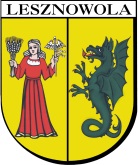 	.Rada Gminy Lesznowola  BRG. 0002/0006.XL.2014                                                                                                                      OGŁOSZENIE 	                 Uprzejmie zapraszam na sesję Rady Gminy Lesznowola.Sesja odbędzie się w dniu 29 kwietnia  2014r. godz. 900  /wtorek/  w sali konferencyjnej Urzędu Gminy Lesznowola. Proponuje się następujący porządek posiedzenia:  1. Otwarcie obrad XL sesji Rady Gminy Lesznowola.   2. Przyjęcie porządku obrad.                           3. Przyjęcie sprawozdania Wójta Gminy za okres 18 marca 2014r. do 14 kwietnia 2014r. 4. Informacje Przewodniczącej Rady Gminy Lesznowola o działaniach podejmowanych     w okresie między sesjami. 5. Rozpatrzenie projektów uchwał Rady Gminy Lesznowola w sprawie:  a)  zmiany Wieloletniej Prognozy Finansowej Gminy Lesznowola na lata 2014-2022,     b)  zmiany uchwały budżetowej Gminy Lesznowola na rok 2014,  c)  wyrażenia zgody na odpłatne nabycie na rzecz Gminy Lesznowola prawa własności niezabudowanej         nieruchomości, oznaczonej w ewidencji gruntów i budynków nr 118, położonej w obrębie        Janczewice, gmina Lesznowola, d)  uchwalenia Wieloletniego programu gospodarowania mieszkaniowym zasobem Gminy         Lesznowola na lata 2015-2020. e) określenia szczegółowego sposobu i  zakresu świadczenia usług w zakresie odbierania       odpadów komunalnych od właścicieli nieruchomości i zagospodarowania tych odpadów w        zamian za uiszczoną opłatę za gospodarowanie odpadami komunalnymi,  f)  nadania Statutu Gminnemu Ośrodkowi Kultury w Lesznowoli, g) wyrażenia zgody na złożenie oświadczenia o dobrowolnym poddaniu się egzekucji, h) uchwalenia miejscowego planu zagospodarowania przestrzennego gminy Lesznowola dla części wsi          Lesznowola, Kolonia Lesznowola oraz P.A.N. Jastrzębiec, P.A.N. Kosów. 6. Przyjęcie protokołu Nr XXXIX/R/2014 z dnia 27 marca 2014r.7.Oświadczenia, pytania i interpelacje.   8. Sprawy różne.   9. Zamknięcie XL sesji Rady Gminy Lesznowola.     								        Przewodniczący 								Rady Gminy Lesznowola                                                                                                                       Bożenna Korlak